МУНИЦИПАЛЬНОЕ БЮДЖЕТНОЕ ОБЩЕОБРАЗОВАТЕЛЬНОЕ УЧРЕЖДЕНИЕ «Ботаюртовская СОШ»«УТВЕРЖДАЮ»Директор школы:___________/Гаджиев М.С. «     » __________2021 г.ПЛАН  ВОСПИТАТЕЛЬНОЙ  РАБОТЫ  НА  2021-2022 УЧЕБНЫЙ  ГОД 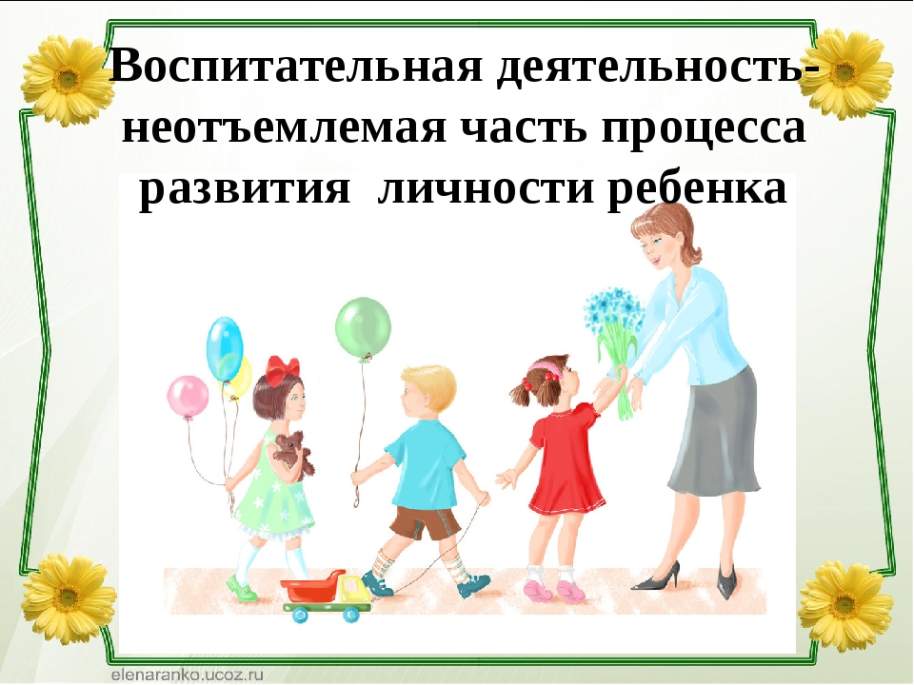 ЦЕЛЬ: создание условий, способствующих развитию интеллектуальных, творческих,  личностных  качеств учащихся, их социализации и адаптации в обществе.ВОСПИТАТЕЛЬНЫЕ ЗАДАЧИ: воспитание любви к родной школе, к малой родине, формирование гражданского самосознания, ответственности за судьбу Родины; воспитание нравственности на основе народных традиций;развитие творческих, познавательных способностей учащихся;формирование самосознания, становление активной жизненной позиции, формирование потребности к саморазвитию, способности успешно адаптироваться в окружающем мире;создание условий для сохранения здоровья, физического развития. Воспитание негативного отношения к вредным привычкам.ЗАПОВЕДИ ВОСПИТАНИЯ:1. Не навреди. 2. Хорошее настроение и спокойствие приведет к намеченной цели.3. Определи, что ты хочешь от своего ученика, узнай его мнение на этот счет. 4. Учитывай уровень развития своего воспитанника. 5. Предоставь самостоятельность ребенку. 6. Создай условия для осознанной деятельности воспитанника. 7. Не упусти момент первого успеха ребенка.  НАПРАВЛЕНИЯ РАБОТЫ:организация интересной, содержательной внеурочной деятельности;  обеспечение нравственного, духовного, интеллектуального, эстетического, культурного развития, а также саморазвития личности ребенка; организация работы по патриотическому, гражданскому воспитанию; развитие творческих способностей и творческой инициативы учащихся и взрослых; развитие ученического самоуправления; развитие коллективно-творческой деятельности;организация работы по предупреждению и профилактике асоциального поведения учащихся;организация работы с одаренными учащимися; приобщение учащихся к здоровому образу жизни. ПРИНЦИПЫ РАБОТЫ:сохранение и отработка всех удачных, эффективных моментов; учет и анализ неудачного опыта, внесение корректив;поиск нового и варьирование знакомого, хорошо известного. ПРИОРИТЕТНЫЕ  НАПРАВЛЕНИЯ В  ВОСПИТАТЕЛЬНОЙ  РАБОТЕ  НА  2020-2021  УЧЕБНЫЙ  ГОД:социальное направление;духовно-нравственное направление;общекультурное направление;спортивно-оздоровительное направление;общеинтеллектуальное направление.                                                                                                                                                                                                                                                                                                                                                                                                                                                                                                                                                                                                                                                                                                                                                                                                                                                                                                                                                                                                                                                                                                                                      СОДЕРЖАНИЕ  И  ФОРМЫ  ВОСПИТАТЕЛЬНОЙ  РАБОТЫ                                        Внутренние и внешкольные связи  в воспитательной системе школыДуховно-нравственное направлениеЦель: формирование и развитие у учащихся чувства принадлежности к обществу, в котором они живут, умения заявлять и отстаивать свою точку зрения; воспитание уважительного отношения к культуре своего народа, творческой активности.Социальное направлениеЦель:  воспитание у подрастающего поколения экологически целесообразного поведения как показателя духовного развития личности; сохранение и укрепление здоровья учащихся, формирование потребности в здоровом образе жизни.Спортивно-оздоровительное направлениеЦель: создание условий для сохранения здоровья, физического развития, воспитание негативного отношения к вредным привычкам.Общекультурное направлениеЦель: создание условий для развития творческой активности, ответственности за порученное дело  познавательного интереса.Общеинтеллектуальное направлениеЦель: создание условий для развития познавательного интереса.Работа с учителями-предметникамиЦель: провести беседы с учителями-предметниками об успеваемости учащихся по предметам, выявление уровня затруднений.Работа с родителямиЦель: провести родительские собрания, индивидуальные беседы и анкетирование. – ГОД ПАМЯТИ И СЛАВЫ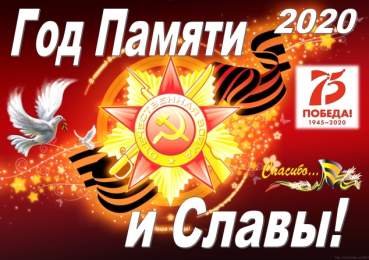 2021 ГОД - МЕЖДУНАРОДНЫЙ ГОД МИРА И ДОВЕРИЯСЕНТЯБРЬ                              ОКТЯБРЬ                                                                         НОЯБРЬДЕКАБРЬ                                                                              ЯНВАРЬ                                                                 ФЕВРАЛЬМАРТАПРЕЛЬ                                                                               МАЙНаправление воспитательной работыЗадачи работы по данному направлениюДуховно-нравственноенаправление1. Формировать у учащихся такие качества как: культура поведения, эстетический вкус, уважение личности.2. Создание условий для развития у учащихся творческих способностей.3.Формировать у учащихся такие качества, как: долг, ответственность, честь, достоинство, личность.4. Воспитывать любовь и уважение к традициям Отечества, школы, семьи.Социальное направление1. Изучение учащимися природы и истории родного края.2. Формировать правильное отношение к окружающей среде.Спортивно-оздоровительное направление1. Формировать у учащихся культуру сохранения и совершенствования собственного здоровья.2. Популяризация занятий физической культурой и спортом.3. Пропаганда здорового образа жизни.Общекультурное направление1.Создание условий для развития творческой активности, ответственности за порученное дело  познавательного интереса.Общеинтеллектуальное направлениеСоздание условий для развития познавательного интереса.Работа с учителями-предметникамиБеседы об успеваемости учащихся по предметам, выявление уровня затрудненийРабота с родителямиРодительские собрания, индивидуальные беседы и анкетирование.Направление воспитательной работыНазвание мероприятияДата проведенияОтветственныйДуховно-нравственное воспитание1. Торжественная линейка «День знаний». 2. Классный час  День солидарности и борьбы с терроризмом.3. День памяти жертв фашизма.4 Неделя Памяти (по отдельному плану).5. Встреча с народными умельцами.6. Классный час «Международный день распространения грамотности».02.0903.0913.0923.09(18.09 – 25.09)13.0908.09Социальное направление1. Акция «Чистая территория школы».2. Викторина «Загадки: наша флора и фауна».3. Конкурс поделок из природного материала.4. Международный день мира.5. Международный день глухих.09.0912.0912.09-17.0921.0927.09Спортивно-оздоровительное направление1. «Бегом от наркотиков» (общешкольный кросс).2. Неделя безопасности.27.0902.09. – 09.09Общекультурное направление1.День Знаний.2. Месячник безопасности пешеходов.3. Месячник гражданской обороны.01.09В течение месяцаОбщеинтеллектуальное направление1.75 лет со дня окончания  Второй мировой войны.2.230 лет победы русской эскадры под командованием Ф. Ф. Ушакова над турецкой эскадрой у мыса Тендра  в 1790 г.  День воинской славы России.3. 150 лет со дня рождения  русского писателя А.И. Куприна (1870 -1938).4. 120 лет со дня рождения языковеда, лексикографа  С.И. Ожегова (1900-1964).02.0911.0907.0924.09Библиотекарь школы, учитель истории,учитель литературыНаправление воспитательной работыНазвание мероприятияДата проведенияОтветственныйДуховно-нравственное направление1.Урок нравственности «Всемирный день пожилых людей».2.Участие в акции ко дню пожилых людей «Подари улыбку».3. Международный день белой трости.4. Международный день школьных библиотек.01.1005.10Вожатая школыбиблиотекарь,учитель истории1.Урок нравственности «Всемирный день пожилых людей».2.Участие в акции ко дню пожилых людей «Подари улыбку».3. Международный день белой трости.4. Международный день школьных библиотек.12.1009.1026.10Вожатая школыбиблиотекарь,учитель историиСоциальное направление1. Всемирный день защиты животных.2. Конкурс рисунков «Здравствуй, Осень Золотая».3.День интернета.02.1016.10-23.1028.10Учитель биологии Учитель информатикиСпортивно-оздоровительное направление1.День здоровья. «Норма ГТО – норма жизни».2.День гражданской обороны.16.1004.10Учитель физической культурыУчитель ОБЖОбщекультурное направление1.День учителя «Нет выше звания -  Учитель». 2. Рейд «Живи, книга».3. День Учителя (праздничная программа). 4. Фольклорный праздник «Осенний бал».05.10В течение месяца07.1030.10Вожатая школыбиблиотекарь, учителя - предметникиОбщеинтеллектуальное направлениет со дня рождения С. Есенина (1895-1925).2.150 лет со дня рождения русского писателя И.А. Бунина (1850-1953).2. Школьные олимпиады.02.1022.10В течение месяцаВожатая школыбиблиотекарь, учителя - предметникиНаправление воспитательной работыНазвание мероприятияДата проведенияОтветственныйДуховно-нравственное направление1. День народного единства2.Сбор материала к оформлению проекта «Наши известные земляки».3.XIV районный Слёт гагаринцев.4. Международный день толерантности.04.11В течение месяца 13.1116.11Вожатая школы,классные руководители, библиотекарь школы, учитель историиСоциальное направление1.Акция «Зеленая рапсодия».Сентябрь-октябрьУчителя начальных классовСпортивно-оздоровительное направление1.День здоровья. «Здоровые дети в здоровой семье».2. Международный день отказа от курения.17.1119.11Учитель физкультуры.Общекультурное направление1. Фольклорный праздник «Осенний бал».2.Литературно-музыкальная композиция ко Дню матери.3. XV районный Слёт гагаринцев.01.1126.1119.11Вожатая школы,классные руководителиОбщеинтеллектуальное направление1.290 лет со дня рождения А.В. Суворова, русского полководца (1730-1800).2.140 лет со дня рождения русского поэта А.А. Блока (1880-1921).3. Международный день правовой помощи детям.4. Правовой лекторий «Дети-детям».24.1120.1116.11-19.11Вожатая школы,библиотекарь,Направление воспитательной работыНазвание мероприятияДата проведенияОтветственныйДуховно-нравственное направление1.  День Неизвестного солдата2. Всероссийская акция «Час кода».3. День Героев Отечества.4. День конституции РФ.5. Участие в районном фестивале военно-патриотической песни «Горжусь тобой, моя Россия!».03.1203.12-10.1209.1211.12 Старшая   вожатая школы, учитель информатики,учитель истории Социальное направление1.Операция «Помоги пернатому другу».2.Всемирный день борьбы со СПИДом.В течение месяца01.12Вожатая школы,учитель биологииСпортивно-оздоровительное направление1. «Весёлые старты».04.12Учитель физкультуры Общекультурное направление1.Подготовка к новогоднему празднику.2.Новогодний праздник «Новогодняя сказка».17.12-24.12Вожатая школы, классные руководителиОбщеинтеллектуальное направление1.230 лет со дня взятия турецкой крепости Измаил русскими войсками под командованием А. В. Суворова в 1790 г.  День воинской славы России.2.200 лет со дня рождения русского поэта А.А. Фета (1820-1892).3. 250 лет со дня рождения немецкого композитора  Людвига ван Бетховена  (1770–1827).24.1204.1216.12Вожатая школы, библиотекарь школы, классные руководители,учитель музыки Направление воспитательной работыНазвание мероприятияДата проведенияОтветственныйДуховно-нравственное направление1. Международный день памяти жертв Холокоста.2. День воинской славы России - День снятия блокады. города Ленинграда (1944г.) (Просмотр видеоролика).27.0128.01Вожатая школы,классные руководители, учитель историиСоциальное направление1. День заповедников и национальных парков.2.Акция «Кормушка».11.02В течение месяцаВожатая школы,учитель биологииСпортивно-оздоровительное направление1. «Олимпийцы среди нас» (зимние эстафеты).2.  Конкурс снежных фигур « В гостях у Снежной Королевы».22.0129.01Учитель физкультуры Общекультурное направление1. Беседа о славянской письменности.2.Классный час «Рождество – праздник семейный».18.0111.01Вожатая школыОбщеинтеллектуальное направление1.Калейдоскоп народных праздников (викторина).11.01Вожатая школы,Библиотекарь школыНаправление воспитательной работыНазвание мероприятияДата проведенияОтветственныйДуховно-нравственное направление1. День разгрома советскими войсками немецко-фашистских войск в Сталинградской битве (1943 год).2. Классный час «В память о юных героях».3.Поздравление ветеранов и тружеников тыла на дому.4. Посещение историко-краеведческого музея г. Велижа.5. День памяти о россиянах, исполнявших служебный долг за пределами Отечества.6.Выставка рисунков «Почтим подвиг героев в веках».03.0208.0220.02-22.0226.0215.0208.02Вожатая школы,классные руководители, учитель изобразительного искусства, учитель историиСоциальное направление1. Всемирный день водно-болотных угодий.2.День защиты морских млекопитающих.3. Школьный этап эколого-краеведческой конференции «Тропинками родного края».03.0219.0226.02Вожатая школы,учитель биологииСпортивно-оздоровительное направление1. День здоровья «Здоровая нация в твоих руках».2. Хорошо с горы катиться (конкурсы, игры на свежем воздухе).17.0219.02Учитель  физкультурыОбщекультурное направление1.Организация почты для влюбленных. 2.  День святого Валентина (конкурсная программа «Любовь с первого взгляда».3. Участие в районной спортивно-игровой эстафете «Гагаринские старты-2021».4. Конкурсная программа к 23 февраля.05.02-12.0214.0218.0222.02Вожатая школыклассные руководителиОбщеинтеллектуальное направление1. Эколого-познавательная игра «Лесные великаны».2. День родного языка.3. 115 лет со дня рождения детской русской писательницы А.Л. Барто (1906-1981).15.0222.0217.02Учитель биологиивожатая школыбиблиотекарь школыНаправление воспитательной работыНазвание мероприятияДата  проведенияОтветственныйДуховно-нравственное направление1.Экскурсия в районную детскую библиотеку.2. Всемирный день  гражданской обороны.3. Конкурс юных мастеров-умельцев.4. Подготовка к районному фестивалю детского творчества.5. Участие в районном литературном квесте.01.0301.03В течение месяцаВожатая школы,классные руководителиСоциальное направление1. День действий в защиту рек, воды и жизни.2. Экскурсия «В природе должно быть красиво и чисто».3. День воссоединения Крыма и России.12.0316.0318.03Вожатая школы,учитель биологииСпортивно-оздоровительное направление1. День здоровья. «Здоровье – овощи плюс фрукты, плюс ягоды».20.03Учитель  физкультурыОбщекультурное направление1. Праздничный концерт для  мам, посвященный 8 Марта.2. Подготовка к фестивалю детского творчества.3. Масленичная неделя. 4. Всемирный день поэзии. 05.03В течение месяца8 марта – 14 марта19.03Вожатая школы,классные руководителиОбщеинтеллектуальное направление1. Неделя детской и юношеской книги.2. 205 лет со дня рождения Петра Павловича Ершова.3. 160 лет назад отменили крепостное право в России.22.03-26.0305.0305.03Вожатая школы,классные руководители,библиотекарь школы, учитель историиНаправление воспитательной работыНазвание мероприятияДата проведенияОтветственныйДуховно-нравственное направление1. Всемирный день авиации и космонавтики. (Устный журнал «Вы знаете, каким он парнем был).2.День пожарной охраны.3. Международный день освобождения узников фашистских. 12.0430.0409.04Вожатая школыклассные руководители, учитель ОБЖ,учитель историиСоциальное направление1. Международный день птиц.2. Акция «Домик для птиц». 02.04В течение месяцаУчитель биологииСпортивно-оздоровительное направление1. Всемирный день здоровья.2. Весенний кросс.08.0427.04Учитель  физкультурыОбщекультурное направление1. Участие в районном фестивале детского творчества.06.04Вожатая школыОбщеинтеллектуальное направление1.Викторина «Наш старт», посвященная Дню космонавтики.2. 60 лет со дня первого полёта человека в космос (1961).12.0412.04Вожатая школыНаправление воспитательной работыНазвание мероприятияДата  проведенияОтветственныйДуховно-нравственное направление1. Неделя Памяти, посвященная 76-летиюВеликой Победы 2. Участие в митинге, посвящённом Дню Победы.3.Подготовка к празднованию Дня защиты детей.4. Всероссийский день библиотек. 27.04-10.0507.05В течение месяца28.05Вожатая школы,классные руководители,библиотекарь школыСоциальное направление1.Озеленение школьной территории.2.Походы по родному краю, с целью изучения природы и состояния окружающей среды.3. Всемирный день без табака.В течение месяца28.05Вожатая школы,учитель биологииСпортивно-оздоровительное направление1.День здоровья. Общешкольная игра «Русская лапта».2. Всемирный день без табака (Анкетирование учащихся, просмотр видеороликов с последующим обсуждением).21.0531.05Учитель  физкультуры,учитель биологииОбщекультурное направление1. Трудовые десанты, по уборке и озеленению территории школы.2.Праздник последнего звонка «Пришло время проститься».3. Общероссийский день библиотек.В течение месяца21.0527.05Вожатая школы, классные руководителиОбщеинтеллектуальное направление1. 130 лет со дня рождения русского писателя М.А. Булгакова (1891-1940).2. День славянской письменности.14.0524.05Вожатая школы,классные руководители,библиотекарь школы